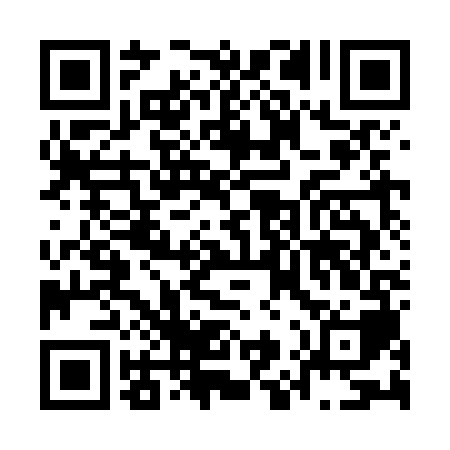 Ramadan times for Abertay Sands, UKMon 11 Mar 2024 - Wed 10 Apr 2024High Latitude Method: Angle Based RulePrayer Calculation Method: Islamic Society of North AmericaAsar Calculation Method: HanafiPrayer times provided by https://www.salahtimes.comDateDayFajrSuhurSunriseDhuhrAsrIftarMaghribIsha11Mon4:534:536:3612:214:056:076:077:5112Tue4:504:506:3312:214:076:096:097:5313Wed4:474:476:3112:204:086:116:117:5514Thu4:444:446:2812:204:106:136:137:5815Fri4:414:416:2512:204:126:156:158:0016Sat4:384:386:2312:204:146:176:178:0217Sun4:354:356:2012:194:156:206:208:0518Mon4:334:336:1712:194:176:226:228:0719Tue4:304:306:1512:194:196:246:248:0920Wed4:274:276:1212:184:206:266:268:1221Thu4:244:246:0912:184:226:286:288:1422Fri4:214:216:0712:184:246:306:308:1723Sat4:184:186:0412:174:256:326:328:1924Sun4:144:146:0112:174:276:346:348:2125Mon4:114:115:5912:174:286:366:368:2426Tue4:084:085:5612:174:306:386:388:2727Wed4:054:055:5312:164:326:406:408:2928Thu4:024:025:5112:164:336:426:428:3229Fri3:593:595:4812:164:356:456:458:3430Sat3:553:555:4512:154:366:476:478:3731Sun4:524:526:431:155:387:497:499:401Mon4:494:496:401:155:397:517:519:422Tue4:464:466:371:145:417:537:539:453Wed4:424:426:351:145:427:557:559:484Thu4:394:396:321:145:447:577:579:505Fri4:364:366:291:145:457:597:599:536Sat4:324:326:271:135:478:018:019:567Sun4:294:296:241:135:488:038:039:598Mon4:254:256:211:135:508:058:0510:029Tue4:224:226:191:135:518:078:0710:0510Wed4:184:186:161:125:538:098:0910:08